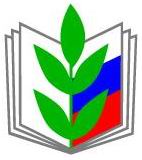 профсоюз работников народного образования и наукироссийской федерациимосковская гоРОДСКАЯ ОРГАНИЗАЦИЯПРЕЗИДИУМ КОМИТЕТА ПРОФСОЮЗАПОСТАНОВЛЕНИЕ27 января  2017 г.                               г. Москва                              № 25 - 5О работе Фонда социальной и благотворительной помощи за 2016 год. Заслушав и обсудив информацию заместителя председателя МГО Профсоюза Гужевкина К.С., Президиум Комитета Московской  городской организации Профсоюза отмечает:От участников Фонда за 2016 год поступило 10028800 рублей. При этом  сумма выданной материальной помощи за год составляет 12781500 рублей, что на 875500 рублей больше, чем в 2015 году.  На 48 человек увеличилось количество членов профсоюза, подавших заявление на оказание материальной помощи. В 2016 году поступило 
1158 заявлений (в 2015 году 1110 заявлений).Повышение с 2016 года размера вступительного  взноса до 100 рублей на человека, позволило более оперативно производить выплаты участникам Фонда, а также  увеличить размер выплат. Например, средний размер выплаты по основанию  оказание материальной помощи членам профсоюза, пострадавшим от несчастного случая в быту, составил 12395 рублей (в 2015году - 8907 рублей); по основанию  оказание материальной помощи членам профсоюза в связи с ущербом, нанесенным имуществу, составил- 43750 рублей (в 2015 году - 40192 рубля).     Учитывая,  что потребность в получении материальной помощи 
из средств Фонда социальной и благотворительно помощи возрастает,  
      Президиум Комитета Московской городской организации Профсоюза ПОСТАНОВЛЯЕТ:1. Продолжить работу Фонда социальной и благотворительной помощи в  2017 году:2. Установить взнос  в Фонд социальной и благотворительной помощи на 2017 год:2.1. для  территориальных и первичных профсоюзных организаций вузов в размере 100 рублей на человека.2.2. для студенческих профсоюзных организаций:- 25 тысяч рублей – для организаций, имеющих численность до 5000 членов Профсоюза- 35 тысяч рублей - для организаций, имеющих численность от 5000 до 8000 членов Профсоюза- 50 тысяч рублей - для организаций, имеющих численность свыше 8000 членов Профсоюза.3. Территориальным и первичным профсоюзным организациям, участникам Фонда, своевременно перечислять в финансовый отдел аппарата МГО Профсоюза целевые взносы за участников Фонда.4. Представить работу Фонда социальной и благотворительной помощи МГО Профсоюза во Всероссийском смотре-конкурсе Центрального Совета Общероссийского Профсоюза образования «Профсоюзная организация высокой социальной эффективности» в номинации «Иные формы социальной поддержки».5. Контроль за выполнением настоящего постановления возложить 
на заместителя Председателя МГО Профсоюза К.С. Гужевкина.Зам. Председателя МГО Профсоюза                                  К.С. Гужевкин.                             